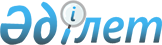 Об установлении квоты рабочих мест на 2020 годПостановление Кармакшинского районного акимата Кызылординской области от 15 июня 2020 года № 117. Зарегистрировано Департаментом юстиции Кызылординской области 15 июня 2020 года № 7520
      В соответствии с подпунктом 9) сатьи 9 Закона Республики Казахстан от 6 апреля 2016 года "О занятости населения" акимат Кармакшинского района ПОСТАНОВЛЯЕТ:
      1. Установить квоту рабочих мест для трудоустройста граждан из числа молодежи, потерявших или оставшихся до наступления совершеннолетия без попечения родителей, являющихся выпускниками организаций образования на 2020 год согласно приложению к настоящему постановлению.
      2. Контроль за исполнением настоящего постановления возложить на заместителя акима района Ж.Омарова.
      3. Настоящее постановление вводится в действие со дня первого официального опубликования. Квота рабочих мест для трудоустройста граждан из числа молодежи, потерявших или оставшихся до наступления совершеннолетия без попечения родителей, являющихся выпускниками организаций образования на 2020 год
					© 2012. РГП на ПХВ «Институт законодательства и правовой информации Республики Казахстан» Министерства юстиции Республики Казахстан
				
      Аким Кармакшинского района 

М. Калдарбеков
Приложение к постановлениюакимата Кармакшинского районаот 15 июня 2020 года № 117
№
Наименование организации 
Списочная численность работников (человек)
Размер квоты (процент) отсписочной численности работников
Количество рабочих мест установленной квоты (человек)
1
Индивидуалный предприниматель "Елубаев Әмит Тайғараұлы"
6
16,6
1